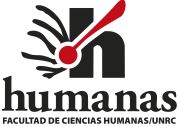 UNIVERSIDAD NACIONAL DE RÍO CUARTOFACULTAD DE CIENCIAS HUMANASDEPARTAMENTO DE CIENCIAS DE LA EDUCACIÓNCARRERA: LICENCIATURA EN PSICOPEDAGOGÍA (Orientación en Educación) Plan de Estudio 1998 versión 3ASIGNATURA: “INTERVENCIONES PSICOPEDAGÓGICAS EN                                                   INSTITUCIONES EDUCATIVAS”Curso 4to AñoAño académico: 2022Código 6579 – 2º Cuatrimestre(4 hs. semanales teórico-prácticas, 60 hs. cuatrimestrales)Modalidad de cursado: PresencialDuración del dictado: 14 semanasProfesora Responsable:       Magister. Daniela Rainero, Profesora Adjunta exclusivaColaboradores:                     Magister. Pablo Rosales, Profesor Adjunto, exclusivo        Especialista Carolina Albelo Profesora Ayudante de primera    exclusiva.     Profesoras Adscriptas Sophia Plenasio y Belén Pizarro    			      Río Cuarto,  2 de septiembre de  2022INTRODUCCIÓNLos profundos y vertiginosos cambios sucedidos en los últimos años y el contexto de post pandemia, han afectado todas las dimensiones de la sociedad provocando importantes transformaciones sociales y culturales tanto en las personas como en las instituciones.El contexto de pandemia (Covid-19) que atravesamos recientemente constituye uno de esos cambios que han dejado marcas en las sociedades y, por supuesto, en los modos de hacer escuela, trascendiendo fronteras e interpelándonos como humanidad. Es un momento complejo que sostiene y profundiza las desigualdades educativas existentes, que resitúa la centralidad del Estado para garantizar el derecho a la educación de todas las niñas, niños y adolescentes, redoblando esfuerzos y generando un mayor compromiso en la tarea de educar en cada una/o de las/os docentes.Se torna necesario reconocer el impacto de estos cambios sobre aquellas instituciones que, en su misión específica, o bien de un modo colateral a ella, se estructuran desde el sostenimiento de una clara intencionalidad educativa.Dichos cambios interpelan de manera permanente a las instituciones que procuran dar respuestas a las problemáticas educativas derivadas de situaciones de vulnerabilidad social colocando a niñxs, jóvenes y adultos en riesgo de quedar excluidos de toda posibilidad educativa.Por lo tanto reconocemos en gran parte de las instituciones escolares y no escolares (ONGs, asociaciones para niños en riesgo psicosocial, centros comunitarios, bibliotecas populares, etc.), una clara intencionalidad educativa, cuyas finalidades difieren entre sí en virtud de los objetivos que configuran su identidad, pero que incluyen de modo prioritario y sostenido una actividad educativa explícita que se plantea como complementaria entre ellas (Moyetta, L.; Rainero, D.; Barbero, D. Bottini, M. y Filippi, M.A. 2015).Cada vez es más significativa la actuación del psicopedagogo en instituciones que nuclean a los sectores más vulnerables de la población (ancianos, personas desempleadas, niños judicializados, con discapacidad,  desamparados socialmente, entre otras) y se le demanda diseñar deliberada e intencionalmente escenarios y propuestas de aprendizaje que favorezcan los procesos de inclusión social y educativa (Moyetta, Rainero, Barbero y Filippi, 2014).En lo que refiere a los contextos educativos formales, particularmente la escuela, Tiramonti (2009) sostiene que se han generado serias dificultades al interior de las mismas para hacer frente a las exigencias del nuevo contexto, no resultando ellas adecuadas para contener, regular y encauzar el orden social. De igual manera Dubet (2006) considera, para el caso de las instituciones escolares, que están frente a serios problemas para llevar a cabo su programa formativo. Ambos autores coinciden en que se advierte que el modo de responder a estos cambios sociales y culturales, es la tendencia a forzar lo ya consolidado antes que idear o crear un nuevo orden a partir de lo que emerge. (Moyetta, Rainero, Barbero, Filippi, 2015) La consideración de los jóvenes como sujetos de derecho a la educación, lleva implícita una concepción de institución escolar, cuyo funcionamiento debe atender cuidadosamente a las prácticas que promueve. La problemática de las trayectorias escolares reales de los jóvenes –y no las teóricas previstas- lejos de constituir un problema individual requiere un tratamiento sistémico: la inclusión de diversos  itinerarios pedagógicos, la flexibilidad del régimen académico, la promoción de cambios  en los espacios o formatos para enseñar- aprender, son algunas de las variaciones que reclama hoy la gramática institucional.Tal como lo plantea Terigi (2009) la preocupación por las trayectorias escolares debe ir de la mano –entre otras cuestiones- de la remoción de las barreras u obstáculos institucionales que impidan el cumplimiento de los derechos educativos y de la generación de políticas inclusivas que tengan impacto en las prácticas educativas cotidianas. En este entramado contextual  que tensa las instituciones provocando una deriva en la que resulta difícil a sus actores reposicionarse- la intervención profesional del psicopedagogo puede insertarse de un modo constructivo, creativo y enriquecedor en el campo educativo contribuyendo a alcanzar las intencionalidades que diferentes espacios (formales y no formales) se propongan en torno al derecho de los sujetos de recibir educación. En este sentido es preciso reconocer que la condición de posibilidad de transformación no le está dada al profesional a priori de la intervención, sino que debe construirse. (Moyetta Rainero Barbero Filippi Bottini 2012) Tal como lo venimos sosteniendo a través de las diversas investigaciones emprendidas (1999-2011) la intervención del psicopedagogo como profesional del campo educativo, genera significativos efectos sociales sobre los sujetos a los cuales involucra y puede asumir un importante papel en los procesos de transformación que lo escolar - comprendido éste en un sentido amplio- requiere. Entendemos que ello es posible si su intervención avanza en la búsqueda de indicios de algo nuevo, de otros sentidos, de rupturas de dispositivos, de continuidades no pensadas hasta hoy y de  construcción  de nuevas experiencias subjetivas, lo cual implica un profundo desafío tanto personal como para los responsables de su formación. En una reciente publicación las psicopedagogas Arrieta, Olivero, Titarelli (2014)  destacan el papel del profesional en la creación de nuevas condiciones para la enseñanza y el aprendizaje; reconocen la relevancia de las funciones asesoras para optimizar la calidad de los procesos de inclusión escolar y advierten que la contribución de las tareas en la optimización de las trayectorias educativas de los jóvenes, requieren asumir un enfoque colaborativo, constructivo, situado y singular en sus intervenciones. (Moyetta Rainero Barbero Filippi Bottini 2012) Tal como lo mencionan las autoras, la función asesora de psicopedagogo en las instituciones educativas es relevante para sostener y enriquecer  las trayectorias educativas de los niños,  jóvenes y adultos y ello es posible a través del asesoramiento psicopedagógico, concebido como un proceso mediado, social y colaborativo que intenta crear zonas de participación entre las personas involucradas a los fines de ofrecer las ayudas necesarias y pertinentes que  cada contexto de actuación persigue; desde una perspectiva sistémica, constructivista y relacional la finalidad primordial de la intervención asesora es promover cambios y transformaciones cualitativas en la dinámica en la que participan los sujetos involucrados, con el fin de problematizar posicionamientos, discursos naturalizados, certezas instituidas y representaciones que, en ocasiones, clausuran los procesos educativos. OBJETIVOSPromover un conjunto de adquisiciones teórico prácticas que permitan comprender y elaborar anticipaciones acerca de los procesos de intervención psicopedagógica en las instituciones educativas.Generar transformaciones progresivas en las representaciones de los/las estudiantes acerca de la intervención psicopedagógica en los contextos educativos.Favorecer en los/las futuros/as psicopedagogos/as una participación comprometida en los procesos de decisión institucional que contribuyan al enriquecimiento de la calidad educativa de las instituciones.Reflexionar acerca de la naturaleza del contexto educativo, sus variaciones actuales y las posibilidades de la intervención psicopedagógica para promover una educación cada vez más  inclusiva.Realizar  un acercamiento  al rol profesional, con la finalidad de advertir la complejidad de la intervención profesional en contextos institucionales singulares, enfatizando la responsabilidad y la ética basada en la prudencia que debe imprimirse a dicho acercamiento.CONTENIDOSCONTENIDOS MÍNIMOS DEL PLAN DE ESTUDIOLa Práctica Psicopedagógica en la institución escolar: presupuestos epistemológicos e ideológicos. Situación docente-alumno: atravesamientos institucionales, sociales, políticos en la interacción. Abordajes en la práctica institucional: La tarea interdisciplinaria, intervenciones alternativas al modelo asistencial, estrategias en la tarea con docentes.CONTENIDOS  DESARROLLADOSUnidad 1: La intervención psicopedagógica en el campo educativo desde una dimensión didáctica-curricular1. La institución educativa como organización. Definición, caracterización.2. El proceso de asesoramiento psicopedagógico en la dimensión didáctica. Fases eintervenciones en el proceso de asesoramiento.Bibliografía de lectura obligatoriaRosales, P. 2020 Notas sobre el concepto de institución educativa y organización escolar.Material de circulación interna.Dapino, M. y Petrone, C. 2010. La Asistencia Técnica como propuesta formativa. (pp. 43-70,punto IV. Caso 2). Dirección General de Cultura y Educación de la Pcia. de Bs. As.Disponible en:http://servicios.abc.gov.ar/lainstitucion/organismos/lecturayescritura/publicaciones/documento_proyecto_la_asistencia_tecnica.pdf. Fecha de consulta: 9/08/16.Rosales, P.; Jakob, I.; Ripoll, P.; Pelizza, L. (2018).  Asesoramiento didáctico para laenseñanza de la lectura. Análisis de las intervenciones de un asesor en interacción conuna docente. En Revista Traslaciones, vol. 5, Nº 9: pp. 189-208. UNCuyo. Disponibleen: http://revistas.uncu.edu.ar/ojs/index.php/traslaciones/article/view/1317/847. Fechade consulta: 13/07/18.Bibliografía de lectura ampliatoriaFernández, L. 1998. El análisis de lo institucional en la escuela. Paidós. Bs. As. (Cap. 1 y 5).Giacuboni, M. s/d. Mayúscula inicial, un problema mayúsculo. En Memoria docente ydocumentación pedagógica. Laboratorio de políticas públicas. Bs. As.Ripoll, P. 2007. El psicopedagogo como asesor didáctico. Análisis de una experienciaeducativa en ciencias sociales. Extractos del Trabajo Final de Licenciatura enPsicopedagogía. UNRC. Río Cuarto.Rosales, P.; Jakob, I.; Ripoll, P. (2019).  Informe Final Proyecto “Asesoramiento para laenseñanza de la lectura y la escritura” (Secretaría de Ciencia Técnica - UniversidadNacional de Río Cuarto). Inédito. Río Cuarto. UNRC.Sánchez Moreno, M. 1987. El proceso de asesoramiento. En García, C. y J. López Yáñez(coord.) Asesoramiento curricular y organizativo en educación. Ariel. Argentina.Teriggi, F. 1999 Curriculum. Itinerarios para aprehender un territorio. Santillana. Argentina.(Cap. 3).Unidad 2: La intervención psicopedagógica en el campo educativo desde una dimensión institucionalLa escuela como contexto de la intervención psicopedagógica: configuración histórica de la forma escolar y su impacto en la intervención profesional: de la perspectiva gabinetista al modelo educacional. La intervención psicopedagógica en la dimensión institucional: creación de condiciones para propiciar la educación de todas las personas, modos de intervención, producción de variaciones en el formato escolar. Obstáculos. La educación pos pandemia.El asesoramiento psicopedagógico como proceso de representación conjunta.Bibliografía obligatoria 1  Greco, M.B. 2017 Los equipos de orientación en educación y sus escenas. Intervenciones en torno a formas democráticas de autoridad y nuevas institucionalidades. INFEIES – RM, 6 (6). Investigaciones - Mayo 2017: http://www.infeies.com.arKorinfeld, D (2013) Equipos de orientación espacios de interlocución en   Korinfeld,D.;Levy, D.; Rascován, S Entre adolescentes y adultos en la escuela. Puntuaciones de época Paidos. Bs As.Tiramonti, G (2007) La escuela en la encrucijada del cambio epocal en Educ. Soc., Campinas, vol. 26, n. 92, p. 889-910, Especial - Out. 2005 889 Disponible en http://www.cedes.unicamp.br (archivo en aula virtual)2   Moyetta. L.;, Rainero, M:D Filippi, M.A, Barbero, D. (2018) Algunos obstáculos       identificados en las tramas institucionales en el trabajo de las coordinadoras de curso. Trabajo presentado en el III Congreso Internacional y VI Congreso Nacional de Psicología  Ciencia y Profesión. UNCResolución CFE nº 239/14  Anexo II  “Pautas federales para el acompañamiento y la intervención de los equipos de apoyo y orientación escolar que trabajan en el ámbito educativo” (en aula virtual)Greco, Alegre, Levaggi 2014 Los equipos de orientación en el sistema educativo. La dimensión institucional de la intervención. Ciudad Autónoma de Buenos Aires: Ministerio de Educación de la Nación, 2014. Publicación digital en: http://repositoriorecursosdownload.educ.ar/repositorio/Download/ile?ile_id=3d823c14-8d1d-48ab-bf81-b58fee28b2ccGreco, María Beatriz (2014). Intervenciones de los equipos de orientación escolar: entre la habilitación de los sujetos y la creación de condiciones institucionales. VI Congreso Internacional de Investigación y Práctica Profesional en Psicología XXI Jornadas de Investigación Décimo Encuentro de Investigadores en Psicología del MERCOSUR. Facultad de Psicología Universidad de Buenos Aires, Buenos Aires. Recuperado en http://www.aacademica.org/000-035/388Nanfara, Brener ( 2020) Hacer escuela en tiempos de pandemia. Diálogos con la bitácora de una directora ( Mendoza) en Revista de educación popular y pedagogías críticas. Para Juanito. Año 7. Num. 22. Recuperada en  https://online.pubhtml5.com/gqag/msav/#p=13 Monereo, C, Castelló, M. (2004) Un modelo para el análisis de contextos de asesoramiento psicopedagógico en educación formal. En Garganté, A.; Majós, T.; Monereo, C. La práctica psicopedagógica en educación formal. Editorial UOC. Barcelona. Bibliografía complementariaNicastro, S. Gelber, 2004 El trabajo de los Equipos de Orientación Escolar (EOE) en las instituciones educativas. Una reflexión desde la perspectiva institucional. (en aula virtual) Para el punto 2Unidad 3: La intervención psicopedagógica desde una perspectiva educacional inclusiva.1.Trayectorias escolares vs trayectorias educativas. Trayectorias reales vs trayectorias teóricas.2.Condiciones institucionales facilitadoras y obstaculizadoras de las trayectorias educativas en los contextos formales como no formales.3.El rol de la/el psicopedagoga/o en el acompañamiento a las trayectorias educativas: interacción con otras instituciones, tutorías, la unidad pedagógica en la escuela primaria.4.El desarrollo de una educación escolar inclusiva: concepciones vigentes, marcos normativos, acciones institucionales.Bibliografía obligatoria1. Tenti, E 2007 Dimensiones de la exclusión educativa y las políticas de inclusión (Borrador para la discusión, agosto de 2007) Este texto retoma y sintetiza argumentos presentados en el libro de Emilio Tenti Fanfani “La escuela y la cuestión social. Ensayos de sociología de la educación” (Siglo XXI, Buenos Aires 2007). Terigi, F. (2010) Las cronologías de aprendizaje: un concepto para pensar las trayectorias escolares. Conferencia dirigida a directores y supervisores escolares de la Provincia de La Pampa en la Jornada de Apertura Ciclo Lectivo 2010. Santa Rosa (La Pampa), 22 y 23 de febrero de 2010. Acceso abierto en http://www.lapampa.edu.ar:4040/rep/index.php/biblioteca-digital/conferencias/item/las-cronologías-de-aprendizaje-2 [último acceso: 16/03/2014] 2010b2.   Aizencang, N. y Bendersky, B (2013) La inclusión, ¿una problemática actual? En Escuelas y prácticas inclusivas. Intervenciones psicoeducativas que posibilitan. Manantial. Bs AsEcheita, G. Rodríguez, V.M (2007) Colaborando desde el asesoramiento psicopedagógico al desarrollo de una educación escolar más inclusiva en Joan Bonals, M. Sanchez Cano Manual de Asesoramiento Psicopedagógico. Graó. Barcelona3.    Rainero, D. (2018) La psicopedagogía y la escuela secundaria: un estudio a partir de la figura del Coordinador de curso. Tesis de Maestría. Educación y Universidad (inédito) págs 96 a 135.Rainero, D.; Moyetta, L. (2015) Las acciones tutoriales en la escuela media: una mirada psicopedagógica ofrecida por los coordinadores de curso. Tensiones, obstáculos y desafíos de una práctica en construcción. En III Jornadas de Investigación e Intervención en Psicopedagogía. Debates y desafíos creativos de la psicopedagogía.Universidad Católica de Córdoba (UCC). Córdoba. 2015Rainero, D. (2017) La intervención educativa en la escuela secundaria desde una perspectiva educacional inclusiva en Anuario de investigación de la Facultad de Psicología. UNC.4. Loser, T.; Rainero, M.D. y Rosales, P. (2016) Unidad Pedagógica: conceptualización, normativa e implementación. Implicancias de la colaboración psicopedagógica en su desarrollo. Educación, formación e investigación.vol 2, no 4 (2016): efi-dges revista de la dirección general de educaciónsuperior. tabla de contenidos. http://ppct.caicyt.gov.ar/index.php/efi/issue/view/593Bibliografía complementariaMaddonni, P. El estigma del fracaso escolar. Nuevos formatos para la inclusión y democratización de la educación. Buenos Aires. Paidós. 2014. Punto 1Devalle de Rendo, A. y Vega, V. (1999) La escuela, ¿excluye o incluye? en Una escuela en y para la diversidad.  Aique, Buenos Aires. ( en aula virtual). Punto 2Filippi, M.; Rainero, M. D. y L. Moyetta. (2014) Repensar la intervención psicopedagógica como promotora de variaciones en el espacio de tutorías de la escuela secundaria. ¿Es posible una nueva configuración? II Jornadas de investigación e intervención en psicopedagogía. La psicopedagogía y sus espacios de intervención. Universidad Católica de Córdoba. Córdoba. 2014 Punto 2Unidad 4: Estrategias de intervención psicopedagógica y su articulación a los contextos institucionales y a la naturaleza de la demanda Observación de clases. Algunos criterios para realizar las mismas. Talleres: dispositivo de formación docente. Propuestas extracurricularesEl trabajo en equipo: La práctica entre varios.Trabajo intersectorial: profesionales, ámbitos, estrategias de intervención y trabajo en red.Trabajo con familiasBibliografía1.Frigerio, Poggi, M (1997) La observación como dispositivo de trabajo y procedimiento específico de los equipos de conducción en Cara y Ceca Paidós Bs As.Gamarnik, R.; Torchio, R  M. L. Piarristeguy (2010) La generación de condiciones institucionales para la enseñanza. Ministerio de Educación. Presidencia de la Nación. (pags 65 a 80)2.Sanjurjo, Liliana (2009) El taller como dispositivo de formación y de socialización de las prácticas en Sanjurjo (coord.) Los dispositivos para la formación en las prácticas profesionalesAA VV (2014) Escuelas secundarias y talleres extracurriculares: otros sentidos de la experiencia escolar. Documentos e informes de investigación en educación. 3. Balbi, C. y Zelmanovich P. (s/d) Modalidades de intervención a favor de la producción del sujeto en el lazo social, Clase 7 Diploma Superior en Psicoanálisis y Prácticas Socioeducativas - Cohorte 15. FLACSO4. Bassedas, E (2011) Orientación y trabajo intersectorial en Martín, E.; Solé, I. (coords) Orientación Educativa. Modelos y estrategias de intervención. Colección Formación del profesorado. Educación Secundaria. Grao editorial.5. Redondo, P (2020) Bordando vuelos: infancias, familias y escuelas populares en el territorio de la desigualdad en Resistidas y desafiadas. Las prácticas en las instituciones. Entre demandas, legalidades y discursos Coord: Zelmanovich P. y Minnicelli M. Pág. 69 a 78. Planas, M (2007) Familias y escuela: estrategias para una relación colaborativa en Bonals, J y Sanchez-Cano, M (coords) Manual de Asesoramiento Psicopedagógico. Grao Barcelona. METODOLOGÍALas clases se desarrollarán los días lunes de 8,00 a 12,00 hs adoptando una modalidad de trabajo teórico-práctica. Se dispondrá de casuísticas específicas de intervención profesional en contextos educativos, relatorías profesionales y consignas para favorecer la articulación didáctica entre la casuística y la bibliografía. También se apelará a fragmentos de películas y textos literarios que abordan diferentes problemáticas educativas.Conjuntamente con la asignatura de cuarto año Psicopedagogía II se realiza una PSC. Se efectuará un trabajo práctico de campo consistente en una entrevista a un/una psicopedagogo/a que se desempeñe en instituciones educativas del contexto formal o no formal, relevando demandas, actividades, modos de intervención. (Ver Anexo) Este año, se solicitará la participación de las estudiantes en el Congreso de Innovación Curricular en Educación Superior, a realizarse en la UNRC,  especialmente en los Conversatorios en los que se convocará a psicopedagogas que se desempeñan en instituciones educativas para debatir acerca de la inserción profesional y sus tareas en los Equipos de Orientación Escolar ( EOE) EVALUACIÓNLas alumnas podrán cursar la asignatura bajo el régimen de regularidad. La misma se obtendrá cumplimentando los siguientes requisitos:Asistencia al ochenta por ciento de las clases teórico-prácticas.Aprobación de un parcial oral en grupo, con presentación de ppt.,  de no más de dos estudiantes. El mismo consiste en un trabajo de campoAprobación de un informe escrito grupal de PSCLas calificaciones obtenidas en las evaluaciones parciales y en el informe escrito no deben ser inferiores a cinco puntos y tendrá una instancia recuperatoria.Las alumnas que revistan la condición de regular rendirán un examen final, habitualmente de modalidad oral, aunque en ocasiones se adopte la modalidad escrita, ello en función de la decisión de los docentes.Las estudiantes que revistan la condición de libres previo a la inscripción deben aprobar un trabajo escrito que tiene que ser entregado 15 días antes de la fecha de examen. Aquellas estudiantes que ya lo presentaron durante el cursado de la asignatura deben volverlo a enviar y las que no lo hicieron deberán realizarlo. Criterios de correcciónEn el parcial oral con presentación de ppt. Los criterios son: pertinencia en la selección de contenidos, organización en la presentación del tema, claridad conceptual, capacidad de comunicación, ajuste a los tiempos estipulados.Trabajo de campo (ver Anexo): dar cuenta de competencias relacionales en los momentos de entrevista a los psicopedagogos de la organización, análisis crítico y reflexivo de la información obtenida, pertinencia de referentes teóricos para el análisis de la información obtenida, mostrar capacidades discursivas y comunicativas en la exposición oral de trabajo de campo, manifestar actitudes de interés y participación hacia el trabajo presentado por sus pares.Los trabajos de campo serán entregados en versión impresa. Evaluación final para alumnas/os regulares y libres, se tendrán en cuenta los criterios de organización en la presentación del tema, claridad conceptual, capacidad de comunicación, relación teoría y práctica, generalización de conceptos, oportunidad de argumentación, integración y relación entre los contenidos del programa. Horarios de Clases	 Lunes de 8,00 a 12 hs.Horarios de ConsultaCronograma ANEXOTRABAJO DE CAMPOOBJETIVOSRealizar un acercamiento vivencial al rol profesional a través de una entrevista semi-estructurada que permita comprender la naturaleza de la intervención psicopedagógica en las instituciones educativas de los contextos formales y no formales.Elaborar un informe caracterizando el trabajo realizado por un profesional de la psicopedagogía en el ámbito de una institución educativa.Analizar las tareas desempeñadas por el/la psicopedagogo/a en la  institución educativa teniendo en cuenta la bibliografía propiciada por la cátedra.Realizar una reflexión crítica acerca del rol del psicopedagogo en la institución educativa. CONSIGNA1-Realice una entrevista semi-estructurada a un/una profesional psicopedagogo/a, indagando los aspectos que se detallan a continuación, para ello deberá elaborar las preguntas adecuadas que orienten la entrevista. No olvide que una entrevista no es un cuestionario, sino que deberá adoptar una actitud clínica que le permita conocer en detalle la singularidad de la tarea que realiza el profesional en su lugar de trabajo.Características de la institución donde trabaja: Dependencia, estructura de la organización, profesionales que allí se desempeñan, destinatariosPosición del psicopedagogo en la organizaciónFiliación administrativa del psicopedagogo en la institución: tipo de dependencia: personal contratado, personal de planta permanente Posición que ocupa en relación a la organización: asesor externo, internoUbicación en el organigrama institucional: a quien reporta: (es decir de quien depende) Tiempo de trabajo en la instituciónEspacios de trabajo:Características de la  intervención psicopedagógicaDetallar las tareas que realizaCon quién o quienes realiza esas tareasQuién o quiénes  les demandan o solicitan cada tareaQué estrategias de trabajo selecciona para su trabajoA qué marcos teóricos apela para comprender las demandas e intervenir. Cuáles son las problemáticas educativas que atraviesan hoy las instituciones educativas y cómo puede la intervención psicopedagógica colaborar en su abordaje?¿Cómo se lleva adelante una intervención psicopedagógica desde un posicionamiento inclusivo?¿Han tenido experiencias como institución educativa con los EPAE? ¿De qué tipo, qué acciones realizaron? ¿Qué valoración le merece?Otras preguntas que sean de su interés y desee agregar2  Luego de procesar el material de la entrevista, realice un análisis de la misma teniendo en cuenta los conceptos teóricos desarrollados desde la cátedra que sirvan para explicar la tarea del psicopedagogo en la institución educativa.En dicho análisis se espera que caracterice la institución educativa como organización, qué aspectos se destacan en la institución observada, las demandas psicopedagógicas más recurrentes, los contenidos objeto de la intervención,  las estrategias utilizadas para dar respuestas a esas demandas, entre otras.3 Finalmente elabore una reflexión personal, crítica  acerca del trabajo psicopedagógico observado en la institución educativa retomando los aportes de la asignatura y eventualmente otros pertinentes.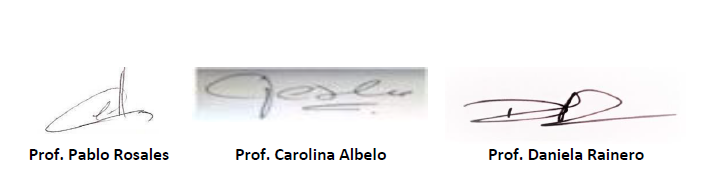 Profesora  María Daniela RaineroJueves 12,00 hs. Of 8. Pab BProfesor Pablo Rosales Lunes y martes, 12 hs., Of. 7 Pab BProfesora Carolina Albelo Martes 14,30hs OF. 8 BFechaActividad1)   08 de Agosto  Presentación de la asignatura de 10 a 12 h   anticipar modalidad de parcialUnidad 1: La intervención psicopedagógica en el campo educativo desde una dimensión pedagógico curricular15 de AgostoFeriado2)  22 de AgostoUnidad 13)  29 de AgostoUnidad 14)   05 de setiembreUnidad 2  La intervención psicopedagógica en el campo educativo desde una perspectiva institucional5)  12 de setiembreUnidad 2 (Semana de exámenes generales) 6) 19 de setiembreUnidad 27)   26 de septiembreUnidad 3 La intervención psicopedagógica desde una perspectiva educacional inclusiva.8) 3 de octubre Unidad 310 de octubreFeriado9) 17 de octubreEntrega de trabajo parcialContinúa unidad 310)   24 de octubreUnidad  4 Estrategias de intervención psicopedagógica y su articulación a los contextos institucionales y a la naturaleza de la demanda Asistir al conversatorio11)   31 de octubreUnidad 4Recuperatorio12) 7 de noviembreSocializar los trabajos que presentaron para el examenFIN DEL CUATRIMESTRE